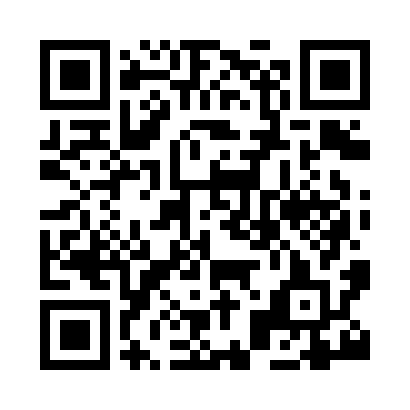 Prayer times for Ryton, Gloucestershire, UKMon 1 Jul 2024 - Wed 31 Jul 2024High Latitude Method: Angle Based RulePrayer Calculation Method: Islamic Society of North AmericaAsar Calculation Method: HanafiPrayer times provided by https://www.salahtimes.comDateDayFajrSunriseDhuhrAsrMaghribIsha1Mon3:044:541:146:519:3211:232Tue3:044:551:146:519:3211:233Wed3:054:561:146:519:3211:234Thu3:054:571:146:509:3111:235Fri3:064:581:146:509:3111:226Sat3:064:591:146:509:3011:227Sun3:075:001:156:509:2911:228Mon3:085:001:156:499:2911:229Tue3:085:021:156:499:2811:2110Wed3:095:031:156:499:2711:2111Thu3:095:041:156:489:2611:2112Fri3:105:051:156:489:2511:2013Sat3:115:061:156:479:2411:2014Sun3:115:071:166:479:2311:1915Mon3:125:081:166:479:2211:1916Tue3:125:101:166:469:2111:1817Wed3:135:111:166:459:2011:1818Thu3:145:121:166:459:1911:1719Fri3:155:131:166:449:1811:1720Sat3:155:151:166:439:1711:1621Sun3:165:161:166:439:1511:1622Mon3:175:171:166:429:1411:1523Tue3:175:191:166:419:1311:1424Wed3:185:201:166:419:1111:1425Thu3:195:221:166:409:1011:1326Fri3:195:231:166:399:0811:1227Sat3:205:251:166:389:0711:1128Sun3:215:261:166:379:0511:1129Mon3:225:281:166:369:0411:1030Tue3:225:291:166:359:0211:0931Wed3:235:311:166:349:0011:08